DAYTON JOURNALDayton, OhioThursday, September 3, 1863ANOTHER COPPERHEAD OUTRAGEThe Mob Spirit Cropping Out Again.Lieut. Geo. L. Waterman,115th Ohio Volunteers, Shot by a Copperhead Rowdy.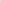 Plucky Conduct of Lieutenant EadieArrest of Tom. Spielman and William S. HuberWe record another gross outrage last night—-a cropping out of the mob spirit of Dayton. Second Lieutenant George L. Waterman, of Co. C, 115th Ohio Volunteers, on duty here as Provost Guard, was shot last night and severly wounded under the following circumstances- narrated to us by First Lieutenant John Eadie,  Provost Marshal and commanding Co. C, 115th O.V.I.Lieutenant Eadie, and the Provost Guard, were in their tents in the public square when the former heard a disturbance on the side-walk outside of the square. He stepped out to ascertain what it was. Believing from their deportment that two men whom he saw intended to annoy the camp, he warned them to desist and advised them to go home. One of them replied, "go to hell."For the purpose of identifying the parties, he leaped over the fence, and they ran. Lieutenant Waterman followed his commander, and had just got over the fence, when one of the rowdies fired a pistol. Lieutenant W. fell, shouting "My God! I'm shot!" Lieutenant E., an athletic, powerful man, followed rapidly and knocked one of the parties-—who proved to be W.S. Huber—into the street, and pursued the other, who ran across Third street towards Markgraffs saloon, when Lieut. D. being close at his heels, he fired a third shot, which grazed Lieut. E.'s face. The latter pushed through the door and seized the fugitive, who proved to be Tom 'Spielman.A number of men were in the saloon, one of whom was Captain Kuhlman, of the First O.V.I. Upon Spielman's entrance, he had also sprung to his feet, and seeing him with a revolver in his hand, seized it and retained possession of it.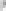 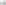 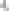 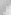 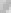 Part of the Provost Guard now entered, and one of them gave Lieut. Eadie a pistol—the latter warning the parties in the saloon that he would "put a ball through the first man who interfered." They replied, "take the man out" and Spielman was conveyed to Lieut. E.'s headquarters.Meantime, Huber had disappeared, and Lieut. E. did not know who he was, but he compelled Spielman to tell him. The lieutenant then took a squad to young Huber's dwelling, and arrested him. The latter seemed to be intoxicated, and it is believed he did not shoot. He was unarmed. Spielman denied that he had fired the pistol, but Lieut. Eadie is positive both as to the shooting and the fact that Capt. Kuhlman took the pistol out of Spielman's hand.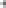 Lieut. Waterman was shot through the thick part of the left thigh, and was severely, though not dangerously, hurt. A physician who was called, thought the ball struck the bone and passed around it. W. had just received a furlough, and intended to leave for home on the one o'clock train this morning.Lieut. Eadie says that he is convinced that the parties evidently intended to create a disturbance with the Provost Guard. Sundry suspicious characters had made provoking demonstrations toward the guard on several occasions before, but he had ordered them to refrain from any retort. On this occasion, he was determined to identify the parties.We understand that young Huber has been reputed a quietyoung man. Spielman has been rather fast. He is the carrier of the Empire and Cincinnati Enquirer. Both prisoners belong to the Vallandigham party.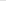 Capt. Whitman, A Q.M., states that there was a disposition manifested by a number of disorderly men to raise a disturbance in the vicinity of Provost Headquarters, but no other overt demonstration was made.Lieut. Eadie holds the accused in custody subject to the orders of Brig. General Cox, commander of this military district. If it is decided that Lieut. Waterman was shot while on duty, the prisoners will be held under military authority. If otherwise, they will be turned over to the civil authorities.Context:  This Article is the first report of Lieutenant Waterman’s shooting from the Republican leaning Dayton Journal.Questions:1.    In your own words, summarize how Lieutenant Waterman came to be shot.  Do you support his actions along with those of his fellow officers?2.    How does this account confirm or challenge the way it is reported by Lieutenant Waterman and Sergeant Boodey in their letters? 3. In your opinion should the prisoners be tried under military authority or be turned over to the civilian courts? 4. Does this newspaper account seem to be fair and objective, or does it seem biased in favor of the prisoners or of the soldiers? How? 